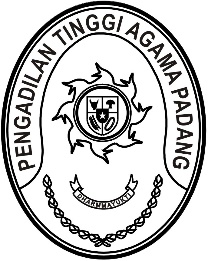 Nomor     	: W3-A/      /KP.04.5/9/2022	 7 Desember 2022Lampiran	: -Perihal	:	Undangan Serah Terima JabatanYth. Ketua Pengadilan Agama Padang;Ketua Pengadilan Agama Lubuk Basung.Sehubungan dengan akan dilaksanakannya acara Pelantikan Ketua Pengadilan Agama di Wilayah Pengadilan Tinggi Agama Padang, maka kami meminta Saudara beserta istri untuk hadir pada acara serah terima jabatan yang Insya Allah akan dilaksanakan pada:Hari/Tanggal	:	Jum’at/ 9 Desember 2022Jam	:	09.00 WIB s.d. selesai Tempat	:	Pengadilan Tinggi Agama Padang,		Jl. By Pass KM. 24, Anak Air, PadangPakaian	:	Pakaian Sipil Lengkap (PSL)/ TogaPakaian Istri	:	Seragam Dharmayukti Karini Lurik NusantaraDemi kelancaran acara agar tetap memperhatikan protokol kesehatan dengan memakai masker, mencuci tangan dengan sabun dan menjaga jarak.Demikian disampaikan, atas kehadirannya diucapkan terima kasih.Wassalam,Ketua,Dr. Drs. H. Pelmizar, M.H.I.NIP. 195611121981031009